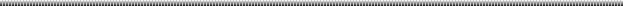 PREPARATION D’UNE SEQUENCEDE DROIT1°) Informations préalablesThème du programme : N° 9 Comment entreprendre ?Numéro du Chapitre et titre : N° 11 L’entreprise individuellePrérequis : Les personnes juridiques (chapitre 7 du programme de première)Eléments du programme : L’entreprise individuelle, l’auto-entrepreneur, l’EIRL, l’EURL, le patrimoine de l’entrepreneur, la responsabilité financière.Objectifs : distinguez les différents types de structure juridique adaptés à l’entrepreneur individuel, apprécier l’exposition du créateur aux risques en fonction de la structure juridique choisie.2°) Intégration des connaissances par le groupe rapporteurSources utilisées : * pearltrees du professeur   	 pearltrees de l’élève  			         internet 		 		 manuel de l’élève 				        Autres 	Choix de restitution pour la classe : * fiche de synthèse du professeur 	* fiche de synthèse des élèves * exposé des élèves rapporteurs et prise de notes des élèves auditeurs	3°) Autoévaluation avant le déroulement de la séquence par le groupe rapporteur4°) Déroulement de la séquenceNotions acquisesDifficultés rencontréesActivités du professeurActivités des élèvesSupports utilisés- assiste à l’exposé- prend des notes- pose des questions- distribue une synthèse en fin d’exposé qui est lue et expliquée, illustrée- indique une date d’évaluation sommative- assistent à l’exposé- prennent des notes- posent des questions- lisent la synthèse PearltreesSynthèse de cours